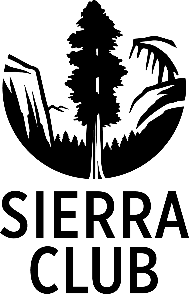 May 26, 2016Via Electronic Filing and U.S. Mail Attn: Steven King, Executive Director and SecretaryWashington Utilities and Transportation Commission1300 S. Evergreen Park Drive S.W.P.O. Box 47250Olympia, WA 98504-7250Re: Docket UE-152253 Sierra Club Response to PacifiCorp’s Motion to Strike Sierra Club’s 	Testimony and Cross-Motion to Strike PacifiCorp’s TestimonyIn accordance with Order 09 in the above captioned docket, please find enclosed an original and 6 copies of Sierra Club’s Response to PacifiCorp’s Motion to Strike Sierra Club’s Testimony and Cross-Motion to Strike PacifiCorp’s Testimony. This filing has been e-filed with the Commission and served upon parties electronically and via U.S. mail. Please let me know if you have any questions. Thank you.Respectfully submitted,/s/ Alexa Zimbalist cc: Service ListAlexa ZimbalistLegal AssistantSierra Club Environmental Law Program2101 Webster St., Suite 1300Oakland, CA 94612(415) 977-5649alexa.zimbalist@sierraclub.org